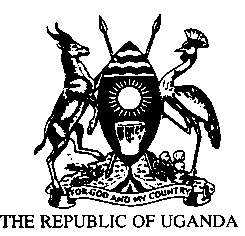 JOINT ADMISSIONS BOARD (JAB) 2023/2024 ACADEMIC YEARJOINT ADMISSIONS BOARD (JAB) 2023/2024 ACADEMIC YEARJOINT ADMISSIONS BOARD (JAB) 2023/2024 ACADEMIC YEARJOINT ADMISSIONS BOARD (JAB) 2023/2024 ACADEMIC YEARJOINT ADMISSIONS BOARD (JAB) 2023/2024 ACADEMIC YEARJOINT ADMISSIONS BOARD (JAB) 2023/2024 ACADEMIC YEARJOINT ADMISSIONS BOARD (JAB) 2023/2024 ACADEMIC YEARJOINT ADMISSIONS BOARD (JAB) 2023/2024 ACADEMIC YEARJOINT ADMISSIONS BOARD (JAB) 2023/2024 ACADEMIC YEARJOINT ADMISSIONS BOARD (JAB) 2023/2024 ACADEMIC YEARADMISSION TO: UGANDA COLLEGE OF COMMERCE - KABALEADMISSION TO: UGANDA COLLEGE OF COMMERCE - KABALEADMISSION TO: UGANDA COLLEGE OF COMMERCE - KABALEADMISSION TO: UGANDA COLLEGE OF COMMERCE - KABALEADMISSION TO: UGANDA COLLEGE OF COMMERCE - KABALEADMISSION TO: UGANDA COLLEGE OF COMMERCE - KABALEADMISSION TO: UGANDA COLLEGE OF COMMERCE - KABALEADMISSION TO: UGANDA COLLEGE OF COMMERCE - KABALEADMISSION TO: UGANDA COLLEGE OF COMMERCE - KABALEADMISSION TO: UGANDA COLLEGE OF COMMERCE - KABALESPONSORSHIP: GOVERNMENT   PROGRAMME OF ADMISSION: DIPLOMA IN HOTEL AND INSTITUTIONAL CATERINGSPONSORSHIP: GOVERNMENT   PROGRAMME OF ADMISSION: DIPLOMA IN HOTEL AND INSTITUTIONAL CATERINGSPONSORSHIP: GOVERNMENT   PROGRAMME OF ADMISSION: DIPLOMA IN HOTEL AND INSTITUTIONAL CATERINGSPONSORSHIP: GOVERNMENT   PROGRAMME OF ADMISSION: DIPLOMA IN HOTEL AND INSTITUTIONAL CATERINGSPONSORSHIP: GOVERNMENT   PROGRAMME OF ADMISSION: DIPLOMA IN HOTEL AND INSTITUTIONAL CATERINGSPONSORSHIP: GOVERNMENT   PROGRAMME OF ADMISSION: DIPLOMA IN HOTEL AND INSTITUTIONAL CATERINGSPONSORSHIP: GOVERNMENT   PROGRAMME OF ADMISSION: DIPLOMA IN HOTEL AND INSTITUTIONAL CATERINGSPONSORSHIP: GOVERNMENT   PROGRAMME OF ADMISSION: DIPLOMA IN HOTEL AND INSTITUTIONAL CATERINGSPONSORSHIP: GOVERNMENT   PROGRAMME OF ADMISSION: DIPLOMA IN HOTEL AND INSTITUTIONAL CATERINGSPONSORSHIP: GOVERNMENT   PROGRAMME OF ADMISSION: DIPLOMA IN HOTEL AND INSTITUTIONAL CATERINGS/NCOMP. Pg.Cand. No.Index No.Year of SittingName of CandidateSexSub-Comb.WeightsDistrict 11976U2557/5352022Agaba Derrick DeusMREA41.3Ibanda2AnnexU0301/5712022Ahebwa BrandonMMEG38.4Rubirizi310772U1559/5072022Aine MosesMHGR39.1Kamwenge4109114U0482/5042022Ainesaasi JonahFKRA35.7Mitooma5112163U2767/5962022Ajuna LynetFLEG33.3Bushenyi6110129U2146/5292022Akankunda LydiaFLRA34.9Buhweju7311227U2767/5932022Akankunda SarahFHEL32.9Bushenyi810540U2887/5162022Akansinguza CarolyneFHED41Kagadi910314U0211/5352022Alouch SandraFHDG45.3Bugweri101034U1224/5382022Amanya TrevorMHLD47Mbarara11469142U1342/7432022Ampumuza NabothMHGA36.4Rubanda12AnnexU0400/5182022Amumpaire StellahFDLR35.6Rukungiri1346453U2146/5422022Amwijuka HillaryMHEG38.8Kitagwenda1410781U0266/5022022Asiimwe MercyFDGR38.3Rubanda1510420U2146/5762022Atumanya PaulMHLR44.1Kiruhura1610548U0505/5232022Babirye RehemaFGEA40.4Wakiso17306148U1086/5402022Babirye Shanitah KyazzeFHDG34.5Wakiso1846341U3413/5122022Bahiire Esther MutoniFHLD38.2Nakaseke1910886U0089/5212022Basemera PriscaFHEI37.9Wakiso20110135U0036/6352022Batwala EmmanuelMGFA34.8Kampala21109106U1342/6832022Beinomugisha InnocentMHRL36.3Kabale2210542U1119/5562022Biira ZulufaFKGI40.8Kasese2310541U2146/5962022Bogere PetersonMREI40.9Ibanda24306137U1501/5842022Gonza CarolFHEL35.2Bugweri25AnnexU2156/6012015Gyagenda MosesMHDF36.1Kampala26437200U1525/5232022Isabirye MuhammadMHLA34.2Iganga2710421U2146/6112022Kaakyo ViolaFHLR44Kamwenge28109116U1295/5202022Kakande IvanMDLA35.6Kyotera2946461U0720/5082022Kakooza CharlesMHEG37Lwengo3010422U2976/5272022Kamugisha AllanMHAD44Wakiso3110896U0108/5472022Katumba JovanMHEG37.1Mukono321037U1698/5072022Kauma HadijjaFHEI46.5Bugweri33112169U1585/5272022Kemigisha BridgetFHLA33.2Mubende3428239U0441/5092022Kibula DerrickMDGA36.4Wakiso3534834U0077/6522022Kimera JoelMHEG33.9Wakiso3646686U1050/5012022Kirabo James MiiroMLED34.2Wakiso3746570U3294/5422022Kirungi MosesMHDG34.9Hoima38205142U3829/6372022Kisakye FaithFHED37.1Jinja3910433U2146/6312022Kisangane Zawadi MollyFHGA42.3Ibanda4028123U0679/5432022Kiyita MuhammadMGIA41.5Lwengo4146585U0018/5352022Kizito ArafatMHEG33.3Buikwe42AnnexU0383/5012022Kobusingye KamiatFGKR35.4Rubirizi43110126U2265/5152022Koote Jesca MaryFHGA35Budaka4446574U3086/5282022Kule MackyMHEG35.3Kasese4510776U0704/5122022Kuteesa Nayiga EstherFLED38.5Wakiso4610427U0564/5992022Kyobugabe PizzanFKEG43.1Mitooma4746579U2088/5152022Lubega FredrickMHLD34Mityana48433121U3650/5102022Makula Jonathan LukwagoMDEA37.8Kampala491035U1612/5192022Mubeezi DeborahFDEK46.6Wakiso5046351U2784/5232022Mugerwa SharifMHEG36.9Kiboga51436172U1117/5212022Muhanguzi GilbertMGRA35.3Kazo52438210U1289/5322022Muhwezi OscarMHDR33.9Rubanda5310771U0639/5612022Musiimenta FederikoMKRA39.1Bushenyi54112158U3263/5672022Musu Owen PatrickMHEL33.6Kampala55112164U1292/5242022Musubika RachealFLGA33.3Luwero56113175U2860/5472022Muwanguzi BenonMHEL32.9Kitagwenda5710543U3390/5502022Mwanashe RachealFHED40.8Butebo5810784U0501/5152022Nabukenya VickyFLDG38.2Mukono5910547U2263/5062022Nabuuma Olivia KatongoleFMEE40.5Wakiso6010891U2146/6732022Nahabwe SarahFGER37.5Kazo61439238U0135/5742022Naiwumbwe RehemaFLEA33Mayuge6228362U1016/5412022Nakaggwa WinniefredFMEG29.8Rakai63433125U0409/6172022Nakagiri LilianFMEG37.4Mubende6410899U1081/5112022Nakavuma ShaluatFHIA36.8Butambala6510666U0441/5732022Nakayiwa MildredFHEG39.4Masaka66112165U3002/5232022Nakintu ViolaFHEG33.3Mukono6710887U1121/5012022Nakyanzi CatherineFHEI37.9Luwero6810551U3390/5612022Nakyewa JoanitaFHEL40.5Rakai6910785U0991/5162022Nalubwama Jesca NtegeFLED38Nakaseke7010664U2784/5142022Namaganda Diane AminaFHED39.5Kiboga71469144U3694/5032022Namara AquilaMDGA36.2Sheema72112160U1194/5212022Namayanja SandraFHED33.5Mukono73110123U1612/5272022Namayanja WhitneyFLED35.2Buikwe7410425U0050/6392022Nambozo Mercy GloriaFHEG43.5Sironko75112155U0802/5362022Namirimu Hellen AngellaFLEG33.7Mityana76AnnexU0528/5412022Nampijja DaisyFDEG37.1Kampala7710668U2962/5672022Namukose NusufaFHEI39.3Jinja7810665U2803/5032022Namuyaba StellaFHEG39.5Buikwe7910894U3031/5072022Namwanga IreneFHGA37.4Kampala801039U2320/5572022Namwanje DaphineFLEI45.8Wakiso8110430U3319/5292022Nandawula VioletFLEI42.7Wakiso82470160U1050/5092022Nankunda Aidah MaryFGEA34.7Gomba8310544U2320/5502022Nansasi EfranceFLGI40.8Mpigi84112168U1411/5272022Nansinguza AnnitahFHED33.2Wakiso85113172U3765/5172022Nantubwe GloriaFHAD33.1Kampala86109107U3824/5172022Nanyombi SharifahFLEI36.2Kayunga87111148U1080/5522022Nanyonjo Rukayyah AhmedFLIA34Wakiso88AnnexU1589/5842022Nasasira LawrenceMGEF36.4Kabale89113171U0710/5442022Nassolo AngelFLIA33.1Butambala90AnnexU0336/5542022Natukunda IrreneFGEA46.5Luwero9130278U0211/5142022Naulere Peter CollinMHEG38.9Butebo92439227U3108//5242022Ngabirano SheilahFHEK33.4Bushenyi9310778U2784/5182022Ngonzebwa BabraFHDL38.4Kiboga94172259U2146/7012022Nimusiima KeziaFHDR46.2Kyegegwa95109115U0564/6512022Nimwikiriza ShanitaFMEG35.6Mitooma9610426U2146/7022022Ninsiima GloriaFHER43.1Ibanda9710429U2146/7042022Ninsiima OliviousFHDR43Kitagwenda98109117U1611/8832022Ninsiima WhitneyFHED35.6Mukono99AnnexU0525/5502020Nshabahurira MethodiusMMEG38Rukiga100433135U1308/5272022Nsimenta AlbertMHEG37Bushenyi1011038U2146/7222022Rukundo GoodchanceMHER45.9Kazo10246117U0784/5012022Serunkuma AhmedMHLI42Butambala103110133U1119/5402022Shamim AbdallahFKGI34.8Luwero104111152U2338/7582022Sharbdin NoorMHAD33.7Mbarara1051033U1664/5842022Ssemanda DanielMHEL47.1Sembabule106203117U0685/6242022Ssenkungu YasinMHED46.1Mityana10710418U2977/5172022Ssentamu RonaldMHEL44.4Gomba108438215U1170/5112022Ssetuba BrianMHEL33.7Ssembabule10919715U2583/5162022Ssewanyana Glen BagumaMDEA35.6Nakasongora11046221U2772/5412022Tukamushaba DeliverenceFDLR41.3Rukiga111203109U1451/5132022Tumukunde FridahFLED43.9Sembabule11246688U0383/5062022Tumwebaze GeraldMHEG32.9Rubirizi11310311U2146/7462022Tumwekwatse DoreenFGER45.6Mbarara11419823U2398/5072022Yovanisa OswardMGEA33.4Wakiso